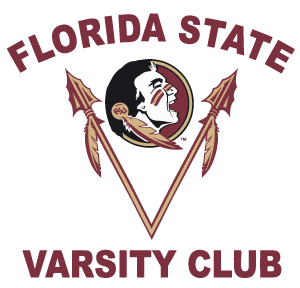 	PLEASE PRINT	                 For Office Use Only:  Re Acct:			    Fund Id: ________
First Name						Last Name
Mailing Address									(	)
City			State		Zip Code		Home Phone Number(	)							(	)
Cell Phone Number						Business Phone Number***E-mail Address – Required for Confirmations***I am a former Florida State University Track Member:
    Please circle:	Player		Coach		Trainer		Manager	Staff
    Years participated: _________________________________(i.e. 1979-1980)_______PLEASE CHECK ALL THAT APPLY:_____	I will attend the 50th Anniversary of Women’s Athletics Track & Field Reunion at the 	FSU Relays on Friday, March 22nd, 2019.# of Guests ________Names of Your Guests __________________________________________________	I will attend the 50th Anniversary of Women’s Athletics Track & Field On – The – Field 	Recognition.PLEASE RETURN BY March 8, 2019Betsy Hosey, Varsity Club, 
Ph. (850) 644-1123 · E-mail: bhosey@.fsu.edu